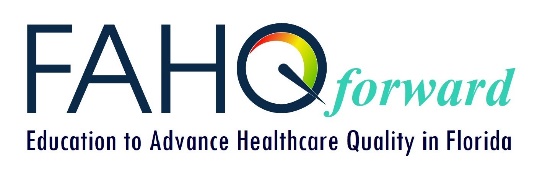 CALL FOR SPEAKER ABSTRACTSFAHQ 2019 Annual ConferenceMay 2-3, 2019, Embassy Suites Lake Buena Vista South, Kissimmee, FL: FAHQ 2013 Annual Conference:  Application to PresentFAHQ 2019 Annual Conference:  Application to PresentAREA OF YOUR BEST PRACTICEPRESENTATION TITLE:  											 LENGTH OF PRESENTATION (check one):    60 minutes    90 minutes   
PLEASE PROVIDE below, in 400 words or less, an abstract of your “best practice” (tables do not count in word count).  You can add a page as needed for your abstract.  Do NOT include your name or your facility name on this page.  Please include:  A brief description of your organization and the population you serve.  Are you part of an integrated health care system?  What are your payer sources, i.e. Medicare, Medicaid, commercial?1.  Why this is a best practice or a future trend?2.  Process or Outcome data, collected for no less than 6 months (please describe comparative pre and post data)What are your data sources, i.e.: claims, EMR, external data.3.  Brief description of the specific practice / improvement / future trend.4.   2-3 objectives for the learner must accompany this application.Please return both pages of this application no later than January 4, 2019 to: Barbara O’Connor, SPEAKER COORDINATOR, boconnor@scgov.net 	Email applications are required.This application can be downloaded from the FAHQ website, www.fahq.org, in Word format. 